Документ предоставлен КонсультантПлюс
Приказ комитета государственной охраны объектов культурного наследия Волгоградской обл. от 07.02.2022 N 41 "Об утверждении предмета охраны объекта культурного наследия регионального значения "Пожарная часть "Общество "Труд", расположенного по адресу: Волгоградская область, г. Волгоград, Центральный район, ул. Коммунистическая, 5"КОМИТЕТ ГОСУДАРСТВЕННОЙ ОХРАНЫ ОБЪЕКТОВКУЛЬТУРНОГО НАСЛЕДИЯ ВОЛГОГРАДСКОЙ ОБЛАСТИПРИКАЗот 7 февраля 2022 г. N 41ОБ УТВЕРЖДЕНИИ ПРЕДМЕТА ОХРАНЫ ОБЪЕКТА КУЛЬТУРНОГО НАСЛЕДИЯРЕГИОНАЛЬНОГО ЗНАЧЕНИЯ "ПОЖАРНАЯ ЧАСТЬ "ОБЩЕСТВО "ТРУД",РАСПОЛОЖЕННОГО ПО АДРЕСУ: ВОЛГОГРАДСКАЯ ОБЛАСТЬ,Г. ВОЛГОГРАД, ЦЕНТРАЛЬНЫЙ РАЙОН, УЛ. КОММУНИСТИЧЕСКАЯ, 5В соответствии с Федеральным законом от 25 июня 2002 г. N 73-ФЗ "Об объектах культурного наследия (памятниках истории и культуры) народов Российской Федерации", Порядком определения предмета охраны объекта культурного наследия, включенного в единый государственный реестр объектов культурного наследия (памятников истории и культуры) народов Российской Федерации в соответствии со статьей 64 Федерального закона от 25 июня 2002 г. N 73-ФЗ "Об объектах культурного наследия (памятниках истории и культуры) народов Российской Федерации", утвержденным приказом Министерства культуры Российской Федерации от 13 января 2016 г. N 28, Положением о комитете государственной охраны объектов культурного наследия Волгоградской области, утвержденным постановлением Администрации Волгоградской области от 19 декабря 2016 г. N 697-п, приказываю:1. Утвердить прилагаемый предмет охраны объекта культурного наследия регионального значения "Пожарная часть "Общество "Труд", расположенного по адресу: Волгоградская область, г. Волгоград, Центральный район, ул. Коммунистическая, 5.2. Настоящий приказ вступает в силу со дня его подписания и подлежит официальному опубликованию.Председатель комитетаА.Ю.БАЖЕНОВУтвержденприказомкомитетагосударственной охраныобъектов культурного наследияВолгоградской областиот 07 февраля 2022 г. N 41ПРЕДМЕТ ОХРАНЫ ОБЪЕКТА КУЛЬТУРНОГО НАСЛЕДИЯ РЕГИОНАЛЬНОГОЗНАЧЕНИЯ "ПОЖАРНАЯ ЧАСТЬ "ОБЩЕСТВО "ТРУД", РАСПОЛОЖЕННОГОПО АДРЕСУ: ВОЛГОГРАДСКАЯ ОБЛАСТЬ, Г. ВОЛГОГРАД, ЦЕНТРАЛЬНЫЙРАЙОН, УЛ. КОММУНИСТИЧЕСКАЯ, 5Предметом охраны объекта культурного наследия регионального значения "Пожарная часть "Общество "Труд", расположенного по адресу: Волгоградская область, г. Волгоград, Центральный район, ул. Коммунистическая, 5, являются:N п/пЭлементы предмета охраныОписание элемента предмета охраныИллюстрации1.Местоположение и градостроительные характеристикиздание расположено по ул. Коммунистическая в Центральном районе г. Волгограда в границах квартала, ограниченного улицами Глубокоовражная, Краснознаменская, Мира, им. Володарского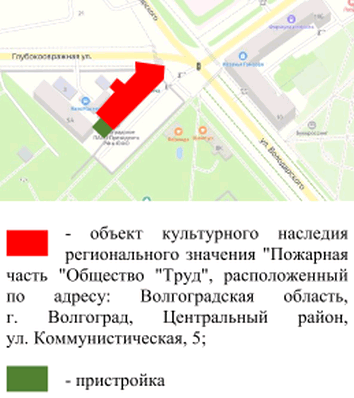 2.Объемно-пространственная композиция здания (с учетом реставрации 1997 - 2001 гг.)сложное в плане 2-этажное здание с подвальным этажом;ризалиты на юго-восточном и северном фасадах здания;восьмигранный объем каланчи со смотровой площадкой на восточном фасаде здания3.Крыша (с учетом реставрации 1997 - 2001 гг.)форма крыши - скатная;восьмигранная крыша смотровой площадки со шпилем и флюгером;материал кровли - металл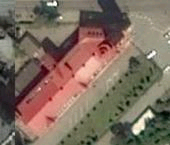 4.Композиционное решение и архитектурно-художественное оформление юго-восточного фасада (с учетом реставрации 1997 - 2001 гг.)характер, ритм и размер вертикального и горизонтального членения фасада, его декоративное убранство, включающее следующие элементы:- бровка цоколя в виде валика;- профилированный пояс над цоколем;- пилястры (линейный руст на уровне 1-го этажа здания, вертикальная филенка на уровне 2-го этажа здания);- широкие проемы ворот с лучковыми перемычками 1-го этажа здания; профилированные лучковые наличники с ушками и замковым камнем;- группа из оконных и дверного проемов с лучковыми перемычками, разделенными узкими простенками, на ризалитах (по центру и на правом фланге фасада) на уровне 1-го этажа здания; лучковые наличники с ушками оконных проемов; трехчастный лучковый профилированный сандрик;- межэтажная профилированная бровка по всему фасаду здания; межэтажная профилированная бровка с зубчатым орнаментом на ризалите по центру фасада;- парные оконные проемы с лучковыми перемычками 2-го этажа здания; лучковые наличники с ушками и прямым профилированным сандриком; подоконная полочка с консольками;- парные арочные оконные проемы на ризалитах (на левом фланге фасада здания) на уровне 2-го этажа здания; профилированные арочные наличники с лепным декоративным элементом в верхней части и свешивающимися декоративными элементами (бриллиантовый руст); подоконная полочка с зубчатым орнаментом;- профилированная бровка под оконными проемами 2-го этажа здания;- многоступенчатый венчающий карниз с консольками;- балюстрада на крыше здания;- многоступенчатый прямой фриз ризалитов; венчающий карниз с зубчатым орнаментом и консольками;- аттики ризалитов арочной формы по центру; зубчатый орнамент, сухарики и ступенчатый профилированный карниз; лепной декоративный элемент в верхней части аттиков; круглый оконный проем с профилированным наличником по центру аттиков (на левом и правом флангах фасада); арочный оконный проем с профилированным наличником по центру аттика (по центру фасада); герб г. Царицына и цифры "1897" на фризе ризалита (по центру фасада)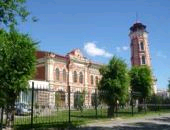 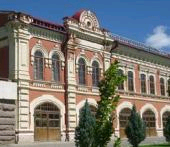 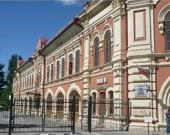 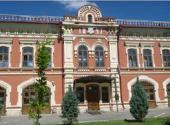 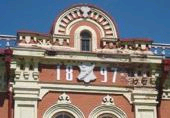 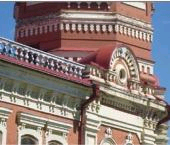 5.Композиционное решение и архитектурно-художественное оформление восточного фасада (с учетом реставрации 1997 - 2001 гг.)характер, ритм и размер вертикального и горизонтального членения фасада, его декоративное убранство, включающее следующие элементы:- бровка цоколя в виде валика;- профилированный пояс над цоколем;- пилястры (линейный руст на уровне 1-го этажа здания, вертикальная филенка на уровне 2-го этажа здания);- дверной проем с лучковой перемычкой и профилированным арочным наличником по центру фасада на уровне 1-го этажа здания;- межэтажная профилированная бровка;- парные арочные оконные проемы на ризалитах 2-го этажа здания; профилированные арочные наличники с лепным декоративным элементом в верхней части и свешивающимися декоративными элементами (бриллиантовый руст); подоконная полочка с зубчатым орнаментом;- профилированная бровка под оконными проемами 2-го этажа здания;- многоступенчатый прямой фриз; венчающий карниз с зубчатым орнаментом и консольками;- аттик арочной формы по центру; зубчатый орнамент, сухарики и ступенчатый профилированный карниз; лепной декоративный элемент в верхней части аттика; круглый оконный проем с профилированным наличником по центру аттика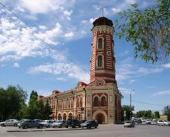 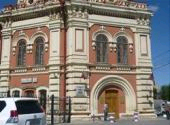 6.Композиционное решение и архитектурно-художественное оформление северного фасада (с учетом реставрации 1997 - 2001 гг.)характер, ритм и размер вертикального и горизонтального членения фасада, его декоративное убранство, включающее следующие элементы:- бровка цоколя в виде валика, разорванная на правом фланге фасада;- профилированный пояс над цоколем, разорванный на правом фланге фасада;- пилястры (линейный руст на уровне 1-го этажа здания, вертикальная филенка на уровне 2-го этажа здания);- арочный оконный проем, углубленный в плоскость стены, по центру ризалита на уровне 1-го этажа здания;- оконные проемы с лучковыми перемычками 1, 2-го этажей здания;- межэтажная профилированная бровка;- профилированный пояс под оконными проемами 2-го этажа здания;- зубчатый орнамент над оконным проемом 2-го этажа здания на ризалите;- профилированная бровка над оконными проемами 2-го этажа здания;- многоступенчатый венчающий карниз с консольками;- многоступенчатый прямой фриз ризалита; венчающий карниз с зубчатым орнаментом и консольками;- аттик ризалита арочной формы по центру; зубчатый орнамент, сухарики и ступенчатый профилированный карниз; лепной декоративный элемент в верхней части аттика; круглый оконный проем с профилированным наличником по центру аттика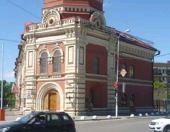 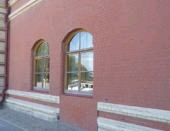 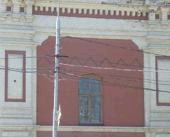 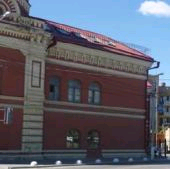 7.Композиционное решение и архитектурно-художественное оформление северо-западного фасада (с учетом реставрации 1997 - 2001 гг.)характер, ритм и размер вертикального и горизонтального членения фасада, его декоративное убранство, включающее следующие элементы:- бровка цоколя в виде валика;- тамбуры входов в подвальный этаж здания;- профилированный пояс под оконными проемами 1, 2-го этажей здания;- оконные и дверные проемы с лучковыми перемычками 1, 2-го этажей здания; лучковые профилированные сандрики над оконными и дверными проемами1-го этажа здания (за исключением оконных проемов на левом фланге фасада); лучковые наличники с ушками и профилированным лучковым сандриком оконных проемов 2-го этажа здания;- межэтажная профилированная бровка;- профилированная бровка над оконными проемами 2-го этажа здания;- пилястра на высоту 2-го этажа здания на правом фланге фасада;- многоступенчатый венчающий карниз с консольками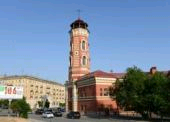 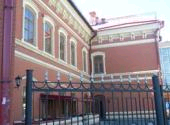 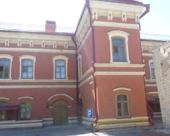 8.Композиционное решение и архитектурно-художественное оформление юго-западного фасада (с учетом реставрации 1997 - 2001 гг.)характер, ритм и размер вертикального и горизонтального членения фасада, его декоративное убранство, включающее следующие элементы:- пилястра на правом фланге фасада;- профилированный фриз с сухариками;- профилированный венчающий карниз ступенчатого профиля;- фронтон, профилированный карниз фронтона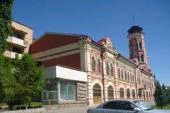 9.Композиционное решение и архитектурно-художественное оформление фасадов каланчи (с учетом реставрации 1997 - 2001 гг.)характер, ритм и размер вертикального и горизонтального членения фасада, его декоративное убранство, включающее следующие элементы:- широкий пояс основания каланчи (валик, карниз с зубчатым орнаментом, карниз с орнаментом из стрельчатых зубцов);- горизонтальные филенки, круглые оконные проемы с профилированными наличниками, лепной декоративный элемент в виде кольца;- арочные оконные проемы; арочные наличники (полуколонны, поддерживающие арку с декоративным зубчатым орнаментом и профилированным ступенчатым карнизом); подоконная полочка с подвесками; прямоугольные углубленные филенки над оконными проемами;- многослойный ажурный венчающий карниз (зубцы, консоли и стрельчатые вертикальные элементы)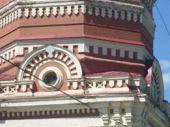 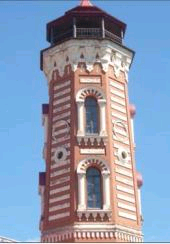 10.Материалы и характер обработки фасадов (с учетом реставрации 1997 - 2001 гг.)кирпичная кладка стен с последующей окраской;облицовка цоколя блоками известняка11.Конструктивные элементы здания (с учетом реставрации 1997 - 2001 гг.)несущие конструкции (фундаменты, капитальные стены, лестница, перекрытия, крыша)12.Архитектурно-художественное оформление интерьеров (с учетом реставрации 1997 - 2001 гг.)колонны ионического ордера в холле здания;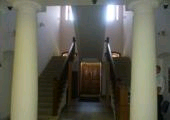 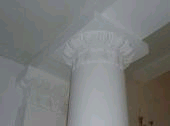 12.Архитектурно-художественное оформление интерьеров (с учетом реставрации 1997 - 2001 гг.)ограждение лестницы;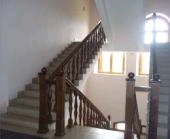 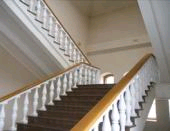 12.Архитектурно-художественное оформление интерьеров (с учетом реставрации 1997 - 2001 гг.)профилированные филенки в холле и на лестничных площадках здания;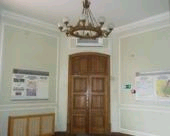 12.Архитектурно-художественное оформление интерьеров (с учетом реставрации 1997 - 2001 гг.)рамочные наличники дверных и арочных проемов;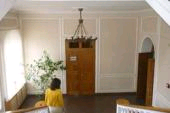 12.Архитектурно-художественное оформление интерьеров (с учетом реставрации 1997 - 2001 гг.)потолочные карнизы холла здания;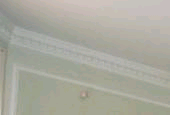 12.Архитектурно-художественное оформление интерьеров (с учетом реставрации 1997 - 2001 гг.)потолочные розетки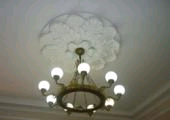 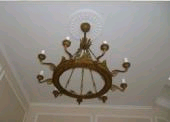 